Announcements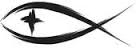 Meetings & EventsTuesday, June 1st												Evangelism 6pmWednesday, June 2nd										Elders 7pmSunday, June 6th												Special Voters Meeting after worshipTuesday, June 8th												Trustees 7pmTuesday, June 15th											Endowment 3pmWednesday, June 16th										SWAT 7pmATTENDANCE SHEETS	Please remember to fill out the attendance sheet you will find in your bulletin and leave it on the pew when you leave today.  The elders will collect them after the service.SPECIAL VOTERS MEETING	There will be a special Voters Meeting on Sunday, June 6th following worship.  The Trustees have asked for guidance on how to proceed with the east church addition.  Drawings and a copy of the agenda are on the ledge by the door.  Also, with the CDC announcing that masks are no longer required for people who have been vaccinated, we need to make a decision on what our congregation is going to do with respect to safety procedures for worship.  Council has asked that the Voters make this decision.  These will be the two items for the Voters to consider on Sunday, June 6th.  Please plan on attending this important meeting.WORSHIP REMINDER	With more people getting vaccinated and warmer weather arriving, please be patient when looking for seating at the service.  If there isn’t any room to sit distanced, YOU MAY remove a rope and sit in the middle of that pew for the service.  We ask that you please remain seated at the end of the service until the elder dismisses you.  At this time, our Covid 19 safety procedures are still in effect.  Thanks for your cooperation.CAN YOU HELP?	We are in need of a few people willing to be greeters during the months of August, November and December.  If you would be able to assist in this way, please contact Becky Kline at 889-4690 and leave a voice mail message.  Thanks!FLOWERS ON THE ALTAR	The flowers on the altar this morning are in memory of Morris Armbruster from his children Sue, Larry, and Phil and their families.BABY BOTTLE BLITZ	Lighthouse Pregnancy Care Center of Manistee County seeks to share God’s love and grace by educating, supporting, and mentoring individuals to make life affirming decisions regarding sexuality, pregnancy, and pregnancy loss.  The mission statement of LPCC is what our ministry is all about.  Please join us in this life affirming ministry by filling a baby bottle with change, cash, or a check and returning it to the church on Father’s Day, June 20th.STEWARDSHIP CORNERJohn 3:6 – “That which is born of the flesh is flesh, and that which is born of the Spirit is spirit.”  In Holy Baptism, we receive a new birth: spirit from Spirit.  With that rebirth we receive new desires, new lives, and new purposes.  To the world, Christian generosity makes no sense.  The total minus a percentage is less than the original total.  But Spirit-reborn Christians know that God’s math works differently – as we might expect from the Trinity!  A blessing received from God becomes more of a blessing when it is used in generosity to bless others.ANNUAL ROAST PORK/SAURKRAUT DINNER	Trinity Manistee is holding its annual dinner this coming Saturday, June 5th.  This will be a pick-up or delivery meal this year and there will not be an auction.  Please see the poster at the door for all the details, times, and cost.HOW TO JOIN JESUS IN THE NEIGHBORHOOD	Trinity Arcadia is holding a workshop entitled “How to Join Jesus in the Neighborhood” on Saturday, June 12th from 9:00am to 3:00pm at their church.  Pastor Greg Finke, author of Joining Jesus on His Mission, will be leading this workshop.  To register, please contact the church at www.trinityarcadia@gmail.com or call 231-889-3620.BIRTHDAYS IN MAYJerilyn Schimke’s Birthday							May 30thMEMORIALS FOR MARGARET MEACHUMElizabeth, Craig & Rose HerrmannDave & Sue JohnsonSERVING THIS MONTH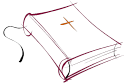 Greeters: Volunteer(s) NeededAltar Guild: Rodney & Jerilyn SchimkeSERVING TODAY							SERVING NEXT WEEK 6/6/2021Pastor:  Rev. Jacob Sherry					Pastor:  Rev. Jacob SherryElder:  George Kahl								Elder:  Jim PoelletAccomp:  Natalie Fisk							Accomp:  Natalie FiskAcolyte:  Connor LeSarge						Acolyte:  Reader:  Pastor									Reader:  Kathy SchoedelATTENDANCE: 5/23/2021WORSHIP: 59						BIBLE STUDY: 4FIRST FRUITS TRACKER WEEK ENDING:  5/23/2021Offering Receipts:		$4,103.00				YTD Budget Receipts:	$61,975.00Weekly Budget Needs:	$2,766.27				YTD Budget Needs:		$58,091.67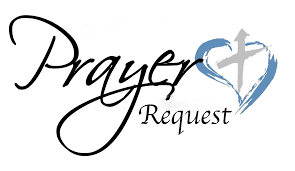 Special PrayersNellie Blakley								Jan Hilliard						Marge ReckowCarolyn Burrus							Jill Hoseler (Cancer)			Jim ReevesJoan Carlson (lymphoma)				Rita Merkey					Steve SchimkeKathy Cyr									Candi Moerdyk				Hunter SmithKaydence Devenport					Jim Poellet						Loree Sprawka (knee)Dylan Gladding							Shirley Poellet					Rev. Jeff Walsh (Cancer)Bob Hilliard								Barbara Potter					Sandy Wing												Margaret Punches			Maxine WheelerPrayers for Our MilitaryAndrew Burch, Jr., grandson of John & Loree Sprawka.Mark Granzotto with U.S. Navy in Bahrain, grandson of Rita MerkeyArmy Major Riley Morgan Kennedy, stationed in Washington, DC, George & Margaret Punches’ grand-nieceSteve & Carol Sprawka, son & daughter-in-law of John & Loree SprawkaDerek Sprawka, grandson of John & Loree SprawkaAlyssa Eisenlohr with the U.S. Navy in Japan, friend of Janette & Fred MayIan Nelson, nephew of Jack and Pebbla NelsonTyge Nelson & family, nephew of Jack and Pebbla NelsonCapt. Tim Brandt at Madigan Medical Center, Fort Lewis, WA, son of Bruce & Debbie BrandtIf you wish to add someone’s name, please call or e-mail the church office.When someone’s name is placed on prayer lists,his or her name will remain until instructed to remove it.  Thank you!